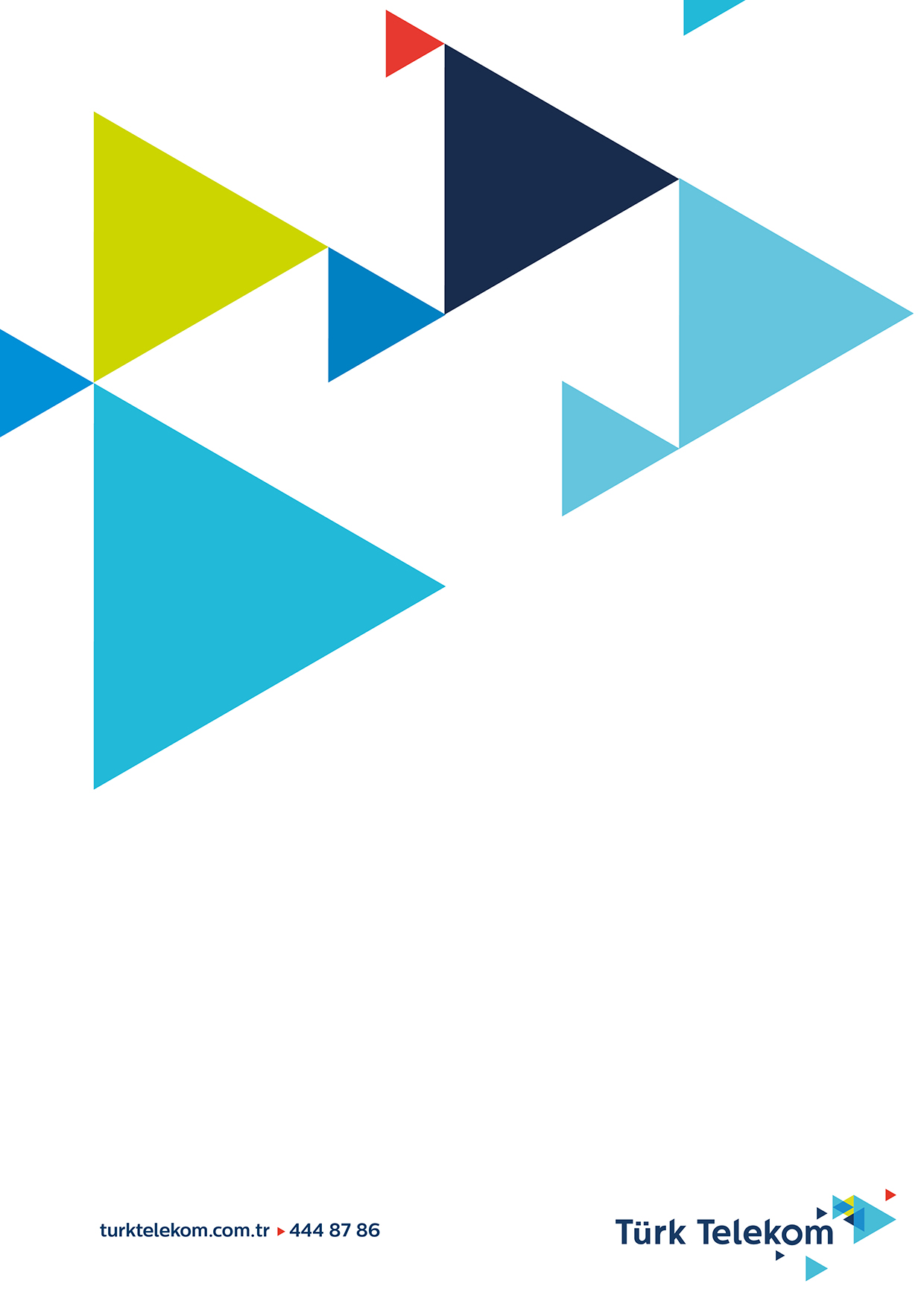 TÜRK TELEKOMÜNİKASYON A.Ş.REFERANS AL-SAT YÖNTEMİYLE xDSL TOPTAN SATIŞ TEKLİFİ1.	GENEL HÜKÜMLER	41.1.	GİRİŞ	41.2.	AMAÇ VE KAPSAM	41.3.	TANIMLAR VE KISALTMALAR	41.4.	TARAFLARIN HAK VE YÜKÜMLÜLÜKLERİ	51.4.1.	TÜRK TELEKOM’UN HAK VE YÜKÜMLÜLÜKLERİ	51.4.2.	İŞLETMECİNİN HAK VE YÜKÜMLÜLÜKLERİ	61.4.3.	MÜŞTEREK HAK VE YÜKÜMLÜLÜKLER	72. SUNULAN HİZMETLERE İLİŞKİN HÜKÜMLER	82.1. AL-SAT YÖNTEMİYLE xDSL TOPTAN SATIŞ HİZMETLERİ	83.	ŞEBEKE YÖNETİMİ VE BAKIM	94.	STANDARTLAR VE HİZMET KALİTESİ	94.1.	STANDARTLAR	94.2.	HİZMET SEVİYESİ TAAHHÜDÜ	95.	SÖZLEŞMENİN YÜRÜTÜLMESİ	105.1.	SÖZLEŞMENİN SÜRESİ VE YÜRÜRLÜK	105.2.	SÖZLEŞME İMZALAMA SÜRECİ	105.3.	BAŞVURU VE İŞLETMECİ DEĞİŞİKLİĞİ, HİZMET DEĞİŞİKLİĞİ 	105.4.	ÜCRETLER VE FATURALAMA	115.5.	YÜKÜMLÜLÜĞÜN SINIRLANDIRILMASI	115.6.	GİZLİLİĞİN KORUNMASI	115.7.	SÖZLEŞMENİN FESHİ	115. 8.	BİLGİ SAĞLANMASI	135.9.	TEMSİL YASAĞI	145.10.	MÜLKİYET HAKLARI	145.11.	FERAGAT	155.12.         DEVİR	155.13.	BÖLÜNEBİLİRLİK	155.14.	MÜCBİR SEBEPLER VE UMULMAYAN HALLER	165.15.	SÖZLEŞMENİN YENİDEN MÜZAKERE KOŞULLARI	175.16.	ŞEBEKEDE VEYA SUNULAN HİZMETLERDE DEĞİŞİKLİK DURUMU	195.17.	SÖZLEŞMEDEKİ DEĞİŞİKLİKLER	205.18.	HİZMETİN DURDURULMASI	205.19.	ANLAŞMAZLIKLARIN HALLİ	215.20.	BİLDİRİMLER	216.  EKLER	22EK:1	 TANIMLAR VE KISALTMALAR	25EK:2	 TOPOLOJİ VE ŞEBEKE YÖNETİMİ	331. AL-SAT YÖNTEMİYLE xDSL TOPTAN SATIŞ TOPOLOJİSİ	332. AL-SAT YÖNTEMİYLE xDSL TOPTAN SATIŞ HİZMETİ YÖNETİMİ	343. TÜRK TELEKOM SİSTEMLERİ TEKNİK ÖZELLİKLERİ	35EK:3	 BAŞVURU USUL VE ESASLARI	371.  PORT TAHSİSİ, TESİS VE İPTALİNDE UYGULANACAK USUL VE ESASLAR	38EK:5	HİZMET SEVİYESİ TAAHHÜDÜ	661. KAPSAM	662. SÜREÇ VE HEDEFLER	662.1. BAŞVURU VE TESİS SÜRECİ	662.2. ARIZA TAKİP VE ISLAH SÜRECİ	71EK:6	 GİZLİLİK ARZ EDEN BİLGİLER VE GİZLİLİK ANLAŞMASI	811. GENEL HUSUSLAR	81EK:7	ÜCRETLER VE  FATURALAMA 	861.  ÜCRETLER	861.1.  AL-SAT TARİFELERİ	861.3. TÜRK TELEKOM TOPTAN GÜNLÜK VE SAATLİK İNTERNET TARİFE VE UYGULAMA ESASLARI	911.4. AL-SAT YÖNTEMİYLE SDSL TARİFESİ	921.5. SİSTEMİ ERİŞİM ÜCRETLERİ	921.6. HATALI ARIZA BİLDİRİM CEZA BEDELİ	932. ÜCRETLENDİRMEYE İLİŞKİN ESASLAR	943. FATURALAMA PROSEDÜRLERİ	954. ÖDEMELER	96EK-8: TEMİNAT USUL ve ESASLARI	991.	İŞLETMECİLERDEN ALINACAK TEMİNATA İLİŞKİN USUL VE ESASLAR	991.	GENEL HÜKÜMLER1.1.	GİRİŞİşbu Referans Al-Sat Yöntemiyle xDSL Toptan Satış Teklifi’nde dikkate alınan hususlar şunlardır:1.1.1.	İşletmeci, Kurum tarafından yetkilendirilmiş 1.1.2.	Türk Telekom, İlgili Mevzuat ve Kurum ile imzalamış olduğu elektronik haberleşme hizmetlerinin yürütülmesine ilişkin imtiyaz sözleşmesi çerçevesinde Türkiye’de elektronik haberleşme hizmetlerini yürütmeye ve elektronik haberleşme altyapısı kurup işletmeye yetkilidir. , 1.2.	AMAÇ VE KAPSAM	İşbu Referans Al-Sat Yöntemiyle xDSL Toptan Satış Teklifi; İşletmecinin, Türk Telekom’un sahip olduğu xDSL şebekei üzerinden Abonelerine Al-Sat Yöntemi ile xDSL Hizmeti sunabilmesi için gerekli olan usul, esas ve ücretlerin belirlenmesini içermektedir. 1.3.	TANIMLAR VE KISALTMALAR 1.3.1.	İşbu Referans Al-Sat Yöntemiyle xDSL Toptan Satış Teklifi ve eklerinde kullanılan tanımlar ve kısaltmalar işbu Referans Al-Sat Yöntemiyle xDSL Toptan Satış Teklifi ve eklerine münhasır olmak üzere EK-1’de karşılarında yazılı anlamı ifade edecektir. 1.3.2.	İşbu Referans Al-Sat Yöntemiyle xDSL Toptan Satış Teklifi’nde sehve müstenit herhangi bir hususun önlenmesini teminen tekiller çoğulları ve çoğullar da tekil ifadeleri kapsamaktadır.1.3.3.	İşbu Referans Al-Sat Yöntemiyle xDSL Toptan Satış Teklifi EK-1’de yer almayan tanımlar ve kısaltmalar İlgili Mevzuatta belirtilen anlamları taşıyacaktır. 1.3.4.	İşbu Referans Al-Sat Yöntemiyle xDSL Toptan Satış Teklifi ve eklerinde yer alan hükümler arasında çelişki olması durumunda,  Referans Al-Sat Yöntemiyle xDSL Toptan Satış Teklifi’nde yer alan hükümler esas alınacaktır.1.4.	TARAFLARIN HAK VE YÜKÜMLÜLÜKLERİ 1.4.1.	TÜRK TELEKOM’UN HAK VE YÜKÜMLÜLÜKLERİ1.4.1.1. Türk Telekom, İşletmeciyi, işbu Referans Al-Sat Yöntemiyle xDSL Toptan Satış Teklifi kapsamındaki hizmetlerden İlgili Mevzuat çerçevesinde,  işbu referans teklif ve eklerinde yer alan göre ayrım gözetmeyecek şekilde yararlandıracaktır. 1.4.1.2. Türk Telekom, Sözleşme’nin imzalanması ile birlikte İşletmeci ile Türk Telekom arasındaki iletişimi sağlamak amacıyla bir adet Müşteri Yöneticisi atayacak ve Müşteri Yöneticisinin iletişim bilgilerini İşletmeciye bildirilecektir.S1.4.2.	İŞLETMECİNİN HAK VE YÜKÜMLÜLÜKLERİ 1.4.2.1. İşletmeci, Al-Sat Yöntemiyle xDSL Toptan Satış kapsamında her türlü hizmeti, eklerde yer alan uygun olarak alabilir.1.4.2.2. İşletmeci, şartları ve tutarı Ek-8’de yer alan “Teminat Usul ve Esasları”na göre belirlenmiş teminatı Türk Telekom’a teslim edecektir.1.4.2.3. Türk Telekom tarafından hizmetin hazır hale getirilmesine rağmen, kaynaklanan nedenlerden dolayı hizmetin kullanılamamasından ( vb.) İşletmeci sorumludur. 1.4.2.4. İşbu  kapsamında hizmet verilecek abonelere ilişkin her türlü hak ve sorumluluk İşletmeciye aittir. 1.4.2.. 1.4.2.. abonelik ve faturalama işlemleri İşletmeci tarafından gerçekleştirilecektir.1.4.3.	MÜŞTEREK HAK VE YÜKÜMLÜLÜKLER 1.4.3.1. Al-Sat Yöntemiyle xDSL Toptan Satış Hizmeti kapsamında yönelik olarak belirlenen standartlar ve prosedürler işbu Referans Al-Sat Yöntemiyle xDSL Toptan Satış Teklifi ve eklerinde yer aldığı şekilde uygulanacaktır.1.4.3.2. Taraflar, şebekelerinin güvenli çalışması için gerekli olan tüm tedbirleri alacaklardır. 1.4.3.3. Taraflardan her biri, diğer Tarafa karşı, basiretli ve tedbirli bir tacir olarak kendilerine düşen her türlü özen ve dikkati göstermekle yükümlüdür.1.4.3.4. Taraflar, kendi kasıt, ihmal ve hataları sonucu meydana gelen maddi hasar, ölüm ve yaralanmalardan ötürü yasalarca belirlenen hukuki ve cezai sorumlulukları taşırlar. Her bir Taraf elemanlarının ve cihaz kazaya karşı sigortasından sorumludur. 2. SUNULAN HİZMETLERE İLİŞKİN HÜKÜMLER2.1. AL-SAT YÖNTEMİYLE xDSL TOPTAN SATIŞ HİZMETLERİ2.1.1.  2.1.2.	Türk Telekom’un sunduğu Al-Sat Yöntemiyle xDSL Toptan Satış Hizmeti topolojisi, bileşenleri ve konfigürasyonları, teknik özellikler ve tabi olunan standartlar, EK-2’de yer almaktadır.2.1.3. İşletmecinin Al-Sat Yöntemiyle xDSL Toptan Satış Hizmetinden faydalanmak amacıyla Türk Telekom Otomasyon Sistemine erişimi işbu referans teklifin EK-3’ünde yer alan hükümler çerçevesinde .3.	ŞEBEKE YÖNETİMİ Şebeke Bütünlüğü, Güvenliği, İşletimi, Bakımı ile Arıza ilişkin hususlar EK-2’de yer almaktadır.4.	HİZMET KALİTESİ4.1.	STANDARTLAR4.1.1.	ITU-T, ETSI ve Kurum tarafından yapılan düzenlemeler arasından Türk Telekom’un mevcut şebekesinde kullandığı standartlar öncelikli olmak üzere elektronik haberleşme şebekeleri ve hizmetlerinde kalitenin elde edilmesi için öngörülen  standartlar, teknikler ve metodoloji esas alınır. Teknolojik gelişmelere açık olarak, kullanılan standartlar  uluslararası standartlara uygun olarak değiştirilebilecek ya da ilave standartlar eklenebilecektir4.1.2. Türk Telekom yapılacak standart değişikliklerini İşletmecilere 3 ay önceden yazılı olarak, veya kayıtlı e-posta bildirecek ve İşletmeciler da söz konusu değişiklikler için Türk Telekom tarafından yazılı olarak, veya kayıtlı e-posta bildirilen tarihten en geç 2 ay önce bahse konu değişikliklere ilişkin çekince ve/veya problemlerini yazılı olarak Türk Telekom’a iletecektir. 4.2.	HİZMET SEVİYESİ TAAHHÜDÜ5.	SÖZLEŞMENİN YÜRÜTÜLMESİ5.1.	SÖZLEŞMENİN SÜRESİ VE YÜRÜRLÜKSözleşmesi,  5.2.	SÖZLEŞME İMZALAMA SÜRECİ 5.2.1.	İşletmeci, Kurum tarafından onaylanan Referans Al-Sat Yöntemiyle xDSL Toptan Satış Teklifini; Türk Telekom’un www.turktelekom.com.tr internet sitesinden temin edebilecektir. İşletmeci, Türk Telekom’dan Sözleşme imzalama talebinde bulunabilecek ve bu talebi üzerine Al-Sat Yöntemiyle xDSL Toptan Satış Sözleşmesi, Türk Telekom tarafından İşletmeciye gönderilecektir. 5.2.2.	 5.3.	5.3.1.	Al-Sat Yöntemiyle xDSL Toptan Satış Hizmeti kapsamındaki EK-3’de yer almaktadır.5.3.2. Al-Sat Yöntemiyle xDSL Toptan Satış Hizmeti kapsamındaki EK-4’de yer almaktadır.5.4.	ÜCRETLER VE FATURALAMA 5.4.1.	Al-Sat Yöntemiyle xDSL Toptan Satış Hizmetine ilişkin ücretler, ödemeler ve faturalama prosedürlerine ilişkin detaylar EK-7’de yer almaktadır.5.5.	YÜKÜMLÜLÜĞÜN SINIRLANDIRILMASI5.5.1.	Türk Telekom, şebeke işletim güvenliğinin, şebeke bütünlüğünün veya veri güvenliğinin temin edilemeyeceğini ya da şebekelerin karşılıklı işletilebilirliğinin mümkün olmadığını objektif kriterlerle kanıtlaması durumunda, Kurum’un onayını almak kaydıyla, belirtilen hususların sebebini teşkil eden teknik problemin devam ettiği yer ve zaman ile sınırlı olarak İşletmecinin Al-Sat Yöntemiyle xDSL Toptan Satış Hizmetini sınırlandırabilir.5.5.2.	Tarafların sorumlulukları işbu Referans Al-Sat Yöntemiyle xDSL Toptan Satış Teklifi ile sınırlıdır. Taraflar işbu Referans Al-Sat Yöntemiyle xDSL Toptan Satış Teklifinde yer almayan herhangi bir dolaylı ya da direkt zarar veya ziyandan sorumlu tutulamaz. 5.6.	GİZLİLİĞİN KORUNMASI5.6.1.	, Al-Sat Yöntemiyle xDSL Toptan Satış Sözleşmesi’nin imzalanması öncesi EK-6’da yer alan “Gizlilik Anlaşması”nı imzalayacak ve gizliliğin korunması ile ilgili olarak söz konusu anlaşma hükümleri uyacaktır. Gizlilik yükümlülüğü Sözleşme’nin bitiminden veya feshinden sonra 5 (beş) yıl boyunca devam edecektir. 5.7.	SÖZLEŞMENİN FESHİ5.7.1. Karşılıklı mutabakat ile Sözleşme feshedilebilir.5.7.2. Al-Sat Yöntemiyle xDSL Toptan Satış Sözleşmesi, Taraflardan birinin yetkilendirmesinin herhangi bir nedenle sona ermesi ve söz konusu Tarafın, yetkilendirmesi çerçevesinde sunmakta olduğu hizmetleri kapsayan farklı bir yetkilendirme almaması durumunda herhangi bir işleme gerek kalmaksızın feshedilmiş sayılır.5.7.3. Taraflar, Mücbir Sebep varlığının en az 30 (otuz) gün sürmesi halinde karşılıklı mutabakat ile Sözleşme’yi feshedebilir. 5.7.. Giderilmesi doğrudan Türk Telekom’un yapacağı çalışmalara bağlı olmayan Umulmayan Hallerin, en az 30 (otuz) gün sürmesi halinde, karşılıklı mutabakat ile Sözleşme feshedilebilir.5.7.. Sözleşme’nin, herhangi bir şekilde feshi veya sona ermesi durumunda, İşletmeci ile arasındaki hukuki durum ve bu durumdan kaynaklanabilecek her türlü ihtilaf, İşletmeci ve Aboneleri arasında çözümlenecektir. Türk Telekom’un İşletmeci Abonelerine karşı her hangi bir sorumluluğu yoktur. 5..	TEMSİL YASAĞI 5..1.	Al-Sat Yöntemiyle xDSL Toptan Satış Sözleşmesi, Tarafların birbirlerinin temsilcisi veya acentesi gibi ticari sıfatlar taşımasına imkân verecek şekilde işlemeyecek ve yorumlanamayacak, Taraflar kendilerini böyle bir sıfatla arz ve takdim edemeyecek, birbirleri namına sarahaten veya zımnen hiçbir yükümlülük ihdasına yetkili olmayacaklar ve bu gibi davranışlara teşebbüs ve tevessül etmeyeceklerdir. 5..2.	Taraflar hizmet sunarken veya reklamlarında diğer Tarafın ticaret unvanını ve logosunu kullanmayacaklar5..3.	Taraflar, karşı Tarafın yazılı izni olmadan karşı Tarafı temsil edemeyecek ve karşı Taraf namına taahhütte bulunamayacaktır. 5..	MÜLKİYET HAKLARI İşbu Referans Al-Sat Yöntemiyle xDSL Toptan Satış Teklifindeki hiç bir ifade, bir Tarafa ait Fikri Mülkiyet Haklarının (Dünyanın herhangi bir yerinde geçerli olan herhangi bir patente, alt patente, tescilli şemaya, tescilli tasarıma, tescilli marka veya hizmet markasına, çoğaltma hakkına, tasarım hakkına, yarı iletken topografi hakkına, know-how hakkına veya benzeri herhangi bir hak üzerinde sahip olunan), diğer Tarafa devrini tazammun etmez. Fikri Mülkiyet Hakları bunları oluşturan veya bunlara sahip olan Tarafın mülkiyetinde kalacaktır.5.1.	FERAGAT Al-Sat Yöntemiyle xDSL Toptan Satış Sözleşmesi’nin ihlalinden veya herhangi bir şart ya da koşulunun yerine getirilmemesinden doğan her türlü hak ya da talepten feragat, Al-Sat Yöntemiyle xDSL Toptan Satış Sözleşmesi’nden veya Al-Sat Yöntemiyle xDSL Toptan Satış Sözleşmesi’nin başka şekilde ihlalinden ya da diğer koşullarının yerine getirilmemesinden kaynaklanan hak ya da taleplerden vazgeçilmesi olarak yorumlanmayacaktır. Yazılı olarak yapılmayan ve feragati yapan Taraf adına imzalanmayan hiç bir feragat geçerli olmayacaktır.5.1. DEVİRTaraflar, Al-Sat Yöntemiyle xDSL Toptan Satış Sözleşmesi’ndeki hak ve yükümlülüklerini diğer Tarafın yazılı muvafakatini almaksızın kısmen veya tamamen başkalarına devir veya temlik edemez.5.1.	BÖLÜNEBİLİRLİK Al-Sat Yöntemiyle xDSL Toptan Satış Sözleşmesinin herhangi bir hükmünün geçersiz veya uygulanmaz sayılması ya  kalan hükümlerinin geçerliliği ya da uygulanabilirliğini etkilemeyecektir.5.1.	MÜCBİR SEBEPLER5.1.	SÖZLEŞMENİN YENİDEN MÜZAKERE KOŞULLARI5.1.1. Al-Sat Yöntemiyle xDSL Toptan Satış Sözleşmesi’nde, bu madde ile sınırlı olmamak üzere, aşağıdaki hallerde değişiklik yapılabilecektir.5.1.2. Taraflar, gözden geçirme taleplerinde görüşülecek hususları ayrıntılı şekilde belirteceklerdir.5.1.3. Taraflardan herhangi biri, diğer Tarafa yazılı bildirimde bulunmak suretiyle her zaman gözden geçirme talebinde bulunabilir. 5.1.4. Gözden geçirme talebinde bulunulması üzerine Taraflar, Al-Sat Yöntemiyle xDSL Toptan Satış Sözleşmesi’nde yapılacak ilgili değişiklikler üzerinde anlaşmaya varmak amacıyla, görüşmelerde bulunacaklardır.5.1.5. Tarafların, gözden geçirme talebinde bulunmaları Al-Sat Yöntemiyle xDSL Toptan Satış Sözleşmesi’nin değiştirildiği anlamına gelmez ve değişiklikler üzerinde Taraflarca mutabakata varılana ve üzerinde mutabakata varılan değişiklikler yürürlüğe girinceye kadar Al-Sat Yöntemiyle xDSL Toptan Satış Sözleşmesi mevcut haliyle yürürlükte kalır.5.1.	ŞEBEKEDE VEYA SUNULAN HİZMETLERDE DEĞİŞİKLİK DURUMU5.1.	SÖZLEŞMEDEKİ DEĞİŞİKLİKLER5.1.	HİZMETİN DURDURULMASI5.1.1. Türk Telekom, şebeke işletim güvenliğinin, şebeke bütünlüğünün veya veri güvenliğinin temin edilemediği ya da şebekelerin karşılıklı işletilemediği durumlarda İşletmeciye hizmeti Kurumun onayını almak suretiyle, belirtilen hususların sebebini teşkil eden teknik problemin devam ettiği yer ve zaman ile sınırlı olarak durdurabilir. Söz konusu durumun sona ermesi ile İşletmecinin talebi olmaksızın hizmet yeniden başlatılır.5.1.2. Türk Telekom, İşletmeciye sunduğu hizmeti, İşletmeci ve İşletmecinin Aboneleri tarafından kullanılan cihazların yürürlükteki standartlara uymaması ya da sunulan hizmetin, Türk Telekom’un yürütmekte olduğu diğer hizmetlerin ve diğer İşletmeciler tarafından sunulan hizmetlerin kalitesini bozan enterferansa neden olması durumunda Kurum’un onayını almak suretiyle durdurabilir.5.1.3. Türk Telekom, haberleşmede kesinti doğuran enterferans dâhil, hizmetlerin acilen durdurulmasını gerektiren ve İşletmeciye önceden bildirimin imkân dahilinde olmadığı Umulmayan Hallerde hizmeti durdurur. Türk Telekom hangi yükümlülüklerini, hangi kapsam ve sürede yerine getiremeyeceğini, gerekçeleri ile birlikte, hizmetin kesilmesini takip eden 1 (bir) iş günü içerisinde yazılı olarak Kurum’a ve ilgili İşletmeciye bildirir. Söz konusu durumun sona ermesi ile birlikte, İşletmecinin talebi olmaksızın hizmet yeniden başlatılır.5.1.	ANLAŞMAZLIKLARIN HALLİ5.1.1. Al-Sat Yöntemiyle xDSL Toptan Satış Sözleşmesi’nin uygulanması ile ilgili olarak Türk Telekom ile İşletmeci arasında bir anlaşmazlık olması halinde Taraflar anlaşmazlığın çözümlenmesi için gerekli iyi niyetli çabayı sarf edeceklerdir. 5.1.2. Çalışmaların bir netice vermemesi halinde, herhangi bir Taraf, Kurum nezdinde uzlaştırma talebinde bulunabileceği gibi uyuşmazlığın çözümü için mahkemeye de başvurabilir.  5..	BİLDİRİMLER6.  EKLEREK-1 TANIMLAR VE KISALTMALAREK-2 TOPOLOJİ VE ŞEBEKE YÖNETİMİ EK-3 EK-4 EK-5 HİZMET SEVİYESİ TAAHHÜDÜ EK-6 GİZLİLİK ARZ EDEN BİLGİLER VE GİZLİLİK ANLAŞMASI EK-7 ÜCRETLER VE FATURALAMA EK:1		TANIMLAR VE KISALTMALARAşağıda  belirtilen ve Referans Al-Sat Yöntemiyle xDSL Toptan Satış Teklifi ve Eklerinde kullanılan bazı terim ve kısaltmalar, uluslararası terminolojiye de uygun olarak ve Referans Al-Sat Yöntemiyle xDSL Toptan Satış Teklifi ve eklerinde münhasıran karşılarında yazılı anlamı ifade edecektir. EK:2		TOPOLOJİ VE ŞEBEKE YÖNETİMİEK:2	TOPOLOJİ VE ŞEBEKE YÖNETİMİ1. AL-SAT YÖNTEMİYLE xDSL TOPTAN SATIŞ TOPOLOJİSİ1.1. Trafik, Şekil-1,2,3,4 ve 5‘te gösterildiği gibi Türk Telekom tarafından İnternet Çıkışına kadar taşınacaktır.   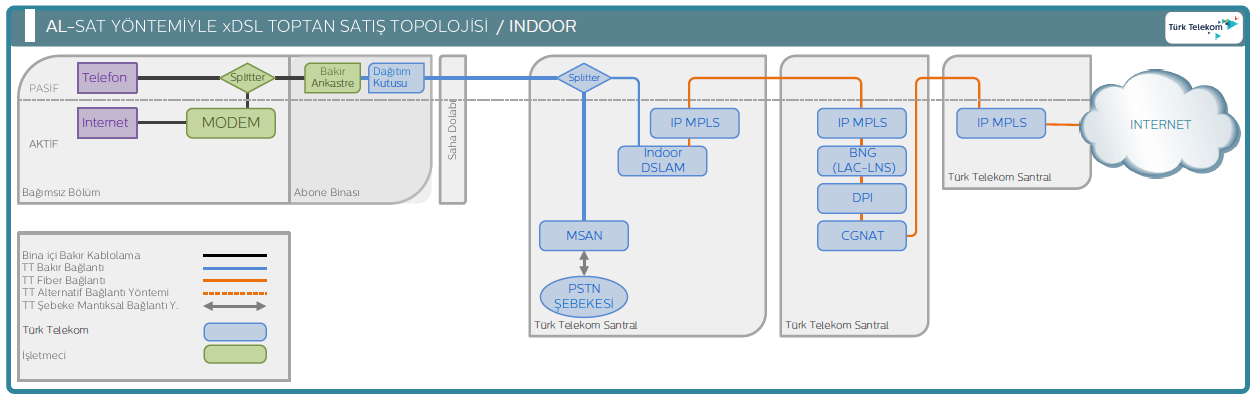 					Şekil-1 Indoor Topolojisi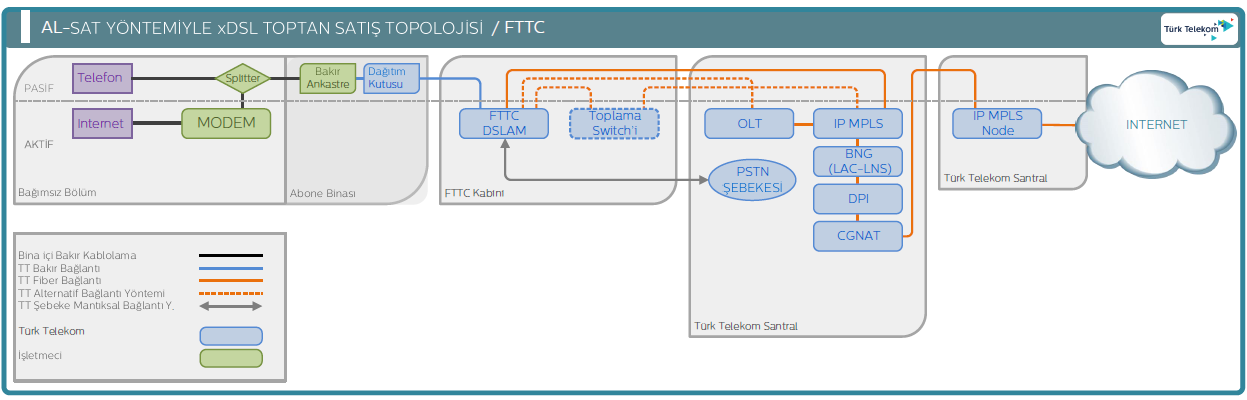 Şekil-2 FTTC Topolojisi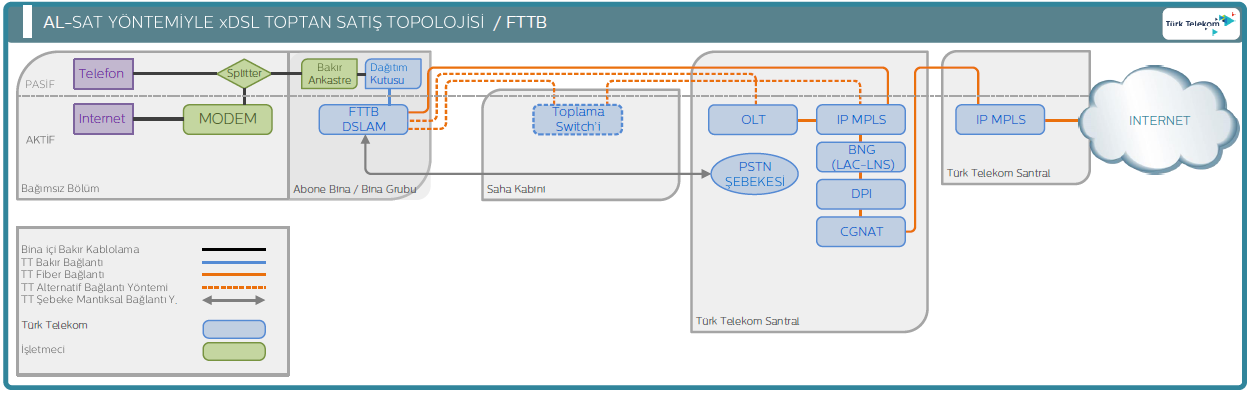 Şekil-3 FTTB Topolojisi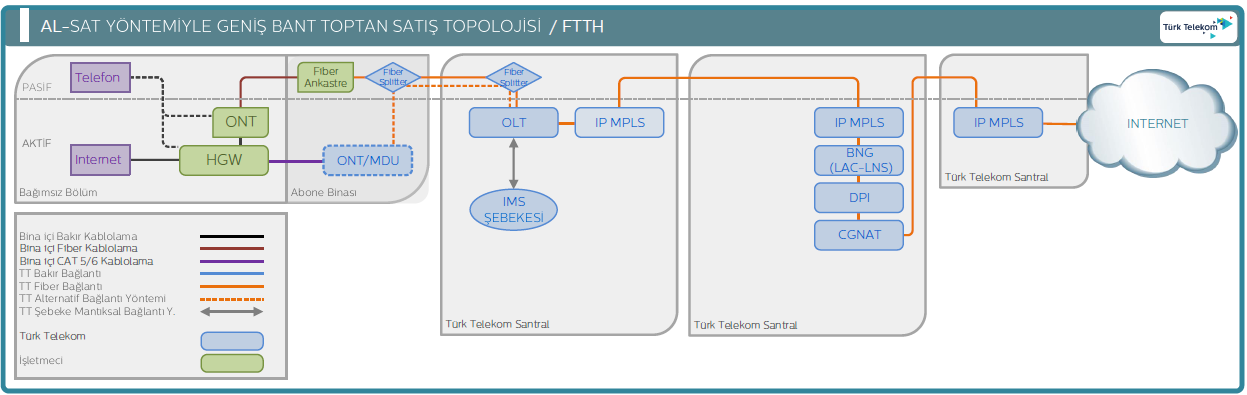 Şekil-4 FTTH Topolojisi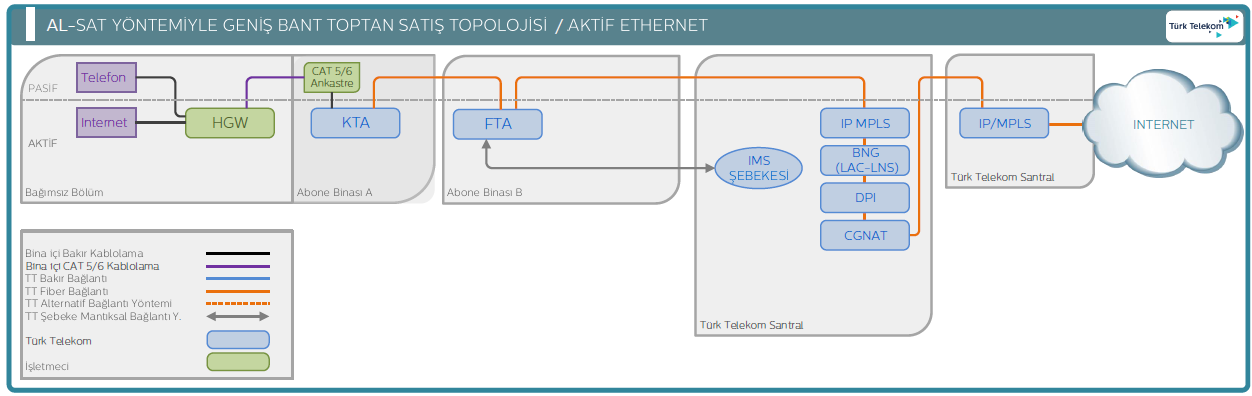 Şekil-5 Aktif Ethernet Topolojisi2. AL-SAT YÖNTEMİYLE xDSL TOPTAN SATIŞ HİZMETİ YÖNETİMİ2.. Abonenin Authentication Türk Telekom tarafından yapılacaktır.2.. Abonelerin Accounting Kayıtları Türk Telekom tarafından tutulacaktır.2.. Bağlantılarda PPP kullanılacak olup PPP, Türk Telekom tarafından sonlandırılacaktır.2.. İşletmeci Abonelerine IP atamasını Türk Telekom tarafından yapılacaktır. Abonelerin İşletmeciden Statik IP talep etmesi durumunda Türk Telekom İşletmeci Abonelerine Statik IP  Türk Telekom tarafından İşletmeci Abonesine Statik IP verilememesi durumunda bu durum İşletmeciye sebebiyle birlikte yazılı olarak bildirilecektir.2.. Türk Telekom, DSLAM / Santral / İl / Bölge ya da tüm Türkiye çapında, birden fazla müşteriyi etkileyen Genel Arızalar olması durumunda, Arıza oluştuğunda; Arızanın oluştuğu bölge bilgisi ve tahmini çözüm süresini konusunda İşletmeciyi bilgilendirecek ve Arıza çözüme kavuşturulduğunda yine İşletmeciye bilgi verecektir. 2.. İşletmeci Al-Sat Yöntemiyle yapacağı xDSL Abonelikleri için Türk Telekom sistemlerinde tanımlı olmayan bir Domain ismi seçecektir. 3. TÜRK TELEKOM SİSTEMLERİ TEKNİK ÖZELLİKLERİModule Type: 1000 BASE SFPDesignation Telcordia/ITU: LXConnector: LCFiber Type: SMWave Length: 1310 nmLink Budget:7,5Launch Power Max (dbM): -3Launch Power Min (dbM): -11,5Rx Power Max (dbM):-3Rx Power Min (dbM):-19Target Distance Telcordia/ITU: 10 kmSAFETYEN60950:A1, A2,A3,A4,A11	EN60825-1:1994 thru A11	EN60825-2:1994		CB Scheme IEC60950 (1999) 3rd ed.EMCEN55022:1998 Class A	EN55024:1998		EN300 386 v1.3.1:2001	FCC Part 15 Class A	ICES-003:1997 Class A	VCCI:04/2003 Class A	AS/NZS 3548:1995 Class ACERTIFICATIONSNEBS GR-63-CORE Issue 2 April 2002ENVIRONMENTALETS 300 019-1-XETS 300 753 Acoustic noiseEK:3		1. PORT TAHSİSİ, TESİS VE İPTALİNDE UYGULANACAK USUL VE ESASLAR1.1.  İşletmeci Otomasyon Sistemi aracılığıyla, Santral bazında boş port, abone adet ve detay raporlarına ulaşabilecektir. İşletmeciler, bu Sözleşme kapsamında Türk Telekom’un boş port havuzunda bulunan portları Otomasyon Sistemi üzerinden izleyebilecek, dinamik olarak satışını yapabilecek, hizmet alan müşterilerinin abonelik işlemlerini, abonelik iptali, hız/paket değişikliği, Statik IP ve arıza kaydı işlemlerini gerçekleştirebilecektir.ilişkin tüm kayıtlar Türk Telekom sistemlerinde tutulacaktır. 1.. Türk Telekom nakil kapsamında eski kesildiği tarih bilgisini kesilme anı itibariyle ilgili İşletmeciye bildir1.. Nakil kapsamında nakil talebinin Türk Telekom’ a iletilmesini takip eden 24 (yirmi dört) saat sonrasında yeni  hizmete verilinceye kadarki süreç için Aylık Ücret alınma. ENGELLİ, GAZİ VE ŞEHİT YAKINLARINA İLİŞKİN İNTERNET PAKETLERİ UYGULAMA ESASLARI 2.1. ENGELLİLER İÇİN BAŞVURU SÜRECİ2.1.1.	İndirimli abonelik özürlülük oranı % 40 ve üzeri olan engelliler için geçerlidir.2.1.2.	İndirimli abonelik başvurusunu engelli son kullanıcının kendisi, birinci dereceden yakını (anne, baba, çocuk), eşi veya kardeşi yapabilir.2.1.3.	İndirimli abonelik başvurusunu yapabilecek kişi işletmeciye başvurur.2.1.4.	İşletmeci, engelli son kullanıcının özürlü kimlik kartı veya sağlık kurulu raporu ve T.C. nüfus cüzdanı veya T.C. kimlik kartı belgelerini temin ve kontrol eder. Özürlü oranını gösteren ibareyi taşıyan nüfus cüzdanı bulunması durumunda başvuru için bu belge de tek başına yeterli olacaktır.2.1.5.	İşletmeci, şartları sağlayan kullanıcılar için üzerinden talep edilen paket bilgilerini girerek bağlantı talebini iletir.2.1.6.	İşletmeciye abonelik için başvuran kişi engelli son kullanıcı değilse engelli son kullanıcıya ait özürlü kimlik kartı veya sağlık kurulu raporu ve T.C. nüfus cüzdanı veya T.C. kimlik kartına ek olarak başvuran kişinin T.C. kimlik numarası ve T.C. nüfus cüzdanı belgesi veya T.C. kimlik kartı da işletmeciye iletilir.2.1.7. Abonelik başvurusunu engelli son kullanıcı yapıyorsa, abonelik engelli son kullanıcı üzerinde olacaktır. Eğer engellinin birinci dereceden yakını (anne, baba, çocuk), eşi veya kardeşi abonelik için başvurursa indirimden faydalanabilecek ve abonelik başvuran kişi üzerine gerçekleşecektir. Bu paketlere başvuruda bulunulacak her engelliye ait T.C. kimlik numarası için bir paket satışına izin verilecektir.2.2. GAZİ VE ŞEHİT YAKINLARI İÇİN BAŞVURU SÜRECİ2.2.1.	İndirimli abonelik başvurusunu gazi son kullanıcının kendisi, gazi/şehit eşi, gazinin/şehidin birinci dereceden yakını (anne, baba, çocuk) veya kardeşi yapabilir.2.2.2.	İndirimli abonelik başvurusunu yapabilecek kişi işletmeciye başvurur.2.2.3.	İşletmeci, gazi veya şehit eşi için Emekli Sandığı tarafından verilen emekli sandığı serbest kartını veya SGK tarafından verilen muadili olan belge ve T.C. nüfus cüzdanı veya T.C. kimlik kartı belgelerini temin ve kontrol eder.2.2.4.	İşletmeci, şartları sağlayan kullanıcılar için xDSL istemi üzerinden talep edilen paket bilgilerini girerek bağlantı talebini iletir.2.2.5.	İşletmeciye abonelik için başvuran kişi gazi son kullanıcı değilse, gazi son kullanıcı için Emekli Sandığı tarafından verilen emekli sandığı serbest kartını ve T.C. nüfus cüzdanı veya T.C. kimlik kartına ek olarak başvuran kişinin T.C. kimlik numarası ve T.C. nüfus cüzdanı belgesi veya T.C. kimlik kartı da işletmeciye iletilir. Benzer durum şehit eşi, kardeşi veya birinci dereceden yakınları için de geçerlidir.2.2.6.	Abonelik başvurusunu gazi son kullanıcı yapıyorsa abonelik, gazi son kullanıcı üzerinde olacaktır. Eğer gazinin birinci dereceden yakını (anne, baba, çocuk), eşi veya kardeşi abonelik için başvurursa indirimden faydalanabilecek ve abonelik başvuran kişi üzerine gerçekleşecektir. Benzer durum şehit eşi, kardeşi veya birinci dereceden yakınları için de geçerlidir. Bu paketlere başvuruda bulunulacak her gaziye ait T.C. kimlik numarası için bir paket satışına izin verilecektir. Şehidin birinci dereceden yakını (anne, baba, çocuk), eşi veya kardeşinden sadece bir kişi bu paketlerden faydalanabilecektir.2.2.7. İndirimli abonelik başvurusu yapan kişiler tarafından işletmecilere teslim edilen belge örneklerinin birer nüshalarının, başvurunun yapıldığı tarihten itibaren ay sonuna kadar Türk Telekom’a FTP sistemi üzerinden iletilmesi gerekmektedir. İşletmeciler tarafından Türk Telekom’a iletilecek belge formatları aşağıdaki gibi olmalıdır (Örnek 1806012345 xDSL numarası üzerinden);a. Emekli sandığı serbest kartı için: 1806012345ESSK.jpgb. Gazi/şehit eşi nüfus cüzdanı veya kimlik kartı için: 1806012345NC.jpgc. Gazi/şehit yakını nüfus cüzdanı veya kimlik kartı için: 1806012345GYNC.jpg2.3. Engelli, Gazi ve Şehit Yakınları için Belge Kontrolü Süreci2.3.1. FTP sitesine yüklenen belgelerde herhangi bir suistimal olması durumunda işletmeciye sağlanan toplam indirim bedelinin 3 katı ceza bedeli olarak işletmeciye yansıtılacaktır.2.3.2. Suistimal  tespit edilen aboneliklerle ilgili işletmecilere bilgi verilecek ve bu abonelikler için normal paketlere geçiş yapmaları talep edilecektir. Bu geçişin işletmeciye bilgi verilme tarihinden itibaren en geç 30 gün içinde yapılması gerekmektedir. Suistimal tespit edilen bonelikler ile ilgili paket değişikliği yapılmadığı takdirde paket değişikliği yapılmayan süre boyunca işletmeciye sağlanan indirim bedelinin 3 katı ceza bedeli faturalandırılacaktır.2.3.3. FTP sitesi üzerinden kontrolü yapılan belgelerin asılları işletmeci tarafında saklanacak, Türk Telekom Müşteri İlişkileri tarafından rastlantısal olarak kontrol amaçlı talep edilebilecektir.m1.	AMAÇ VE KAPSAMBu doküman; yetkilendirmesi çerçevesinde mevcut toptan erişim yöntemleri Al-Sat, Veri Akış Erişimi, Yerel Ağa Ayrıştırılmış Erişim  ile Abonelerine hizmet sunmakta olan İşletmecinin mevcutta sunmakta olduğu hizmeti sunarken kullandığı toptan erişim yöntemini değiştirmesi ya da Abonenin mevcutta almakta olduğu toptan erişim yöntemlerinden biriyle hizmet veren başka bir İşletmeciden hizmet almak istemesine dair taleplerin değerlendirilmesi ve karşılanmasına ilişkin usul, esas ve ücretleri belirlemekte ve kapsamaktadır.2.	AL-SAT, VERİ AKIŞ ERİŞİMİ, YEREL AĞA AYRIŞTIRILMIŞ ERİŞİM YÖNTEMLERİ İLE ABONELERİNE HİZMET SUNMAKTA OLAN İŞLETMECİNİN SÖZ KONUSU HİZMETİ SUNARKEN KULLANDIĞI TOPTAN ERİŞİM YÖNTEMİNİ DEĞİŞTİRMESİ DURUMUNDA UYGULANACAK USUL VE ESASLAR.2.1.	İşletmeci, toplu geçiş talebine ilişkin başvurusunu, Madde ’de yer alan Talep Formun 2.2.	İşletmeci, hizmet vermekte olduğu erişim yöntemindeki Abonelerinin tamamının bir başka erişim yöntemine geçirilmesini talep etmeyebilir. Ancak, bir domain (@xyz) ya Al-Sat modeli ya da IP Seviyesinde Veri Akış Erişimi modeli için kullanılabileceğinden, İşletmeci Al-Sat ve IP Seviyesinde Veri Akış Erişimi modelleri arasında karşılıklı geçiş için domain bazlı toplu geçiş talebinde bulunacaktır. İşletmecinin Yalın DSL’e toplu geçiş taleplerinde Referans IP Seviyesinde Veri Akış Erişimi Teklifinin Ek-3, Ek-5, Ek-7’de yer alan süreç ve ücretler uygulanacaktır.2.3.	 Türk Telekom, İşletmeciye geçişle ilgili olarak Trafik Teslim Noktası veya Paylaşıma Açılmış Santral Sahası başına hazırlayacağı projeyi   15 (on beş) gün içerisinde bildirir. Söz konusu projede, proje kapsamında yapılacak işlemler, proje başlangıç tarihi maddesi saklı kalmak kaydıyla, proje bildirim tarihinden itibaren en fazla 15 gün içerisinde olacak şekilde), proje bitiş tarihi, proje kapsamında abone bazında geçişlerin gerçekleşeceği gün ve zaman dilimleri (1. Zaman dilimi=09:00-12:00, 2. Zaman dilimi=:00-:00, hizmet kesintisi en fazla 2 saat olacak şekilde) ve 5’inci madde kapsamında hesaplanacak toplam geçiş ücreti yer alır. YAPA modeline geçişlerde santral sahası başına bir iş gününde    abone, Al-Sat ve IP VAE modelleri arasındaki karşılıklı geçişlerde trafik teslim noktası başına bir iş gününde 10.000 abone geçişi yapılacaktır. Geçişler için yapılacak projeler talep sırasına göre gerçekleştirilecektir.2.5.	İşletmecinin proje başlangıç tarihine kadar geçiş talebini iptal etmesi durumunda başvuru ücreti iade edilir. İşletmecinin projenin başlamasından sonra talebini iptal etmesi durumunda ücret iadesi yapılma.2.6.	İşletmeci, Türk Telekom’un geçiş işlemlerine başladığı tarih itibariyle sunmakta olduğu mevcut hizmetin geneline ilişkin geçiş talebi kapsamında herhangi bir değişiklik yapmayacaktır.2.7.	Taraflar, geçiş işlemi esnasında ve sonrasında yaşanabilecek karşı taraftan kaynaklanmayan her türlü teknik sorun, alınan hizmetin performansının düşmesi vb. aksaklıktan sorumlu olacaktır.2.8.	İşletmeci, geçiş yapacağı erişim yöntemine ilişkin sözleşmede yer alan Blok Tesis, vb. işlemlere ilişkin talep, tahsis süreçlerine uyacak ve ilgili ücretleri ilgili sözleşmede yer alan faturalama esasları uyarınca ödeyecektir.2.9.	Al-Sat modelinden IP Seviyesinde VAE modeline toplu geçişler, Türk Telekomun geçiş işlemlerini başlatması ile birlikte, İşletmeci geçişi yapılacak Abonelerine sunduğu yeni tarife paketlerinde herhangi bir değişiklik yapmayacaktır.2.10.	Al-Sat modelinden IP Seviyesinde VAE modeline geçişler, Türk Telekom’un 2.3 maddesi kapsamında hazırlanan projenin bildirildiği ayın son iş Günü gerçekleştirilir.3.	MEVCUTTA HİZMET ALMAKTA OLAN ABONENİN AL-SAT, VERİ AKIŞ ERİŞİMİ, YEREL AĞA AYRIŞTIRILMIŞ ERİŞİM YÖNTEMLERİNDEN BİRİYLE HİZMET VEREN BAŞKA BİR İŞLETMECİDEN HİZMET ALMAK İSTEMESİ DURUMUNDA UYGULANACAK USUL VE ESASLAR.3.1. 	Abone, Madde a yer alan Talep Formunu eksiksiz olarak doldurmak ve resmi kimlik belgesinin fotokopisini geçmek istediği Alıcı İşletmeciye vermek suretiyle, başvuruda bulunacaktır. Kurumsal Aboneler ise talep formunun yanı sıra vergi levhasının fotokopisi ile imza sirküleri ya da vekaletnamenin bir örneğini Alıcı İşletmeciye iletecektir.3.2. Alıcı İşletmeci, Aboneden alacağı Abonenin geçiş yapmak istediğine ilişkin hür iradesini bildiren ve Madde ’da yer alan asgari 2 (iki) adet ıslak imzalı talep formundan birisi ile resmi kimlik belgesinin fotokopisini (kurumsal aboneler için talep formunun yanı sıra vergi levhasının fotokopisi ile imza sirküleri ya da vekaletnamenin bir örneğini) saklayacaktır.3.3. Alıcı İşletmeci, erişim modeline göre Abonenin talep formu ile resmi kimlik belgesinin fotokopisini (kurumsal aboneler için talep formunun yanı sıra vergi levhasının fotokopisi ile imza sirküleri ya da vekaletnamenin bir örneğini) Türk Telekom nezdinde oluşturulan platform üzerinden elektronik olarak Verici İşletmeciye iletir ve erişim modeline göre ilgili otomasyon sisteminde Pasif Abonelik girişi yapılır. Alıcı İşletmeci, Abonenin geçiş talebi kendisine ulaştıktan sonra ve otomasyon sisteminde Pasif Abonelik girişi yapmadan önce, oluşabilecek tüketici mağduriyetlerinin önlenmesini teminen, Abonenin geçiş talebinin teyidi amacıyla çağrı merkezi veya müşteri hizmetleri vasıtasıyla Aboneyi arayacak, Abonenin irade beyanını alacak, bu aramayı kayıt altına ve Abonenin olumlu beyanını içeren çağrı kayıtlarını en az 1 yıl süreyle muhafaza edecektir. Bizzat kendisine ulaşılamayan ve/veya teyit alınamayan Abonenin geçiş talebi otomasyon sistemine girilmeyecektir. Alıcı İşletmeci, elektronik olarak ilettiği talep formunun ıslak imzalı nüshasını da 1 ay içerisinde Verici İşletmeciye iletecektir.YAPA Tam Erişim’e geçişlerde, Alıcı İşletmeci, Madde veya ’da yer alan talep formu ile abonenin resmi kimlik belgesinin fotokopisini (kurumsal aboneler için talep formunun yanı sıra vergi levhasının fotokopisi ile imza sirküleri ya da vekaletnamenin bir örneği) Türk Telekom nezdinde oluşturulan platform üzerinden elektronik olarak Türk Telekom’a iletecektir. Türk Telekom, YAPA Tam Erişim talebine ilişkin pasif abonelik girişi yapıldıktan sonra  içerisinde, YAPA Tam Erişim talebine onay verecek ve Madde 3. kapsamında geçiş işlemlerini yürütecek ve tamamlayacaktır. Türk Telekom tarafından; Türkiye Cumhuriyeti vatandaşları için T.C. Kimlik numarasının yanlış veya eksik olması,Yabancı uyruklu kişiler için resmi kimlik belgelerinde yer alan kimlik bilgilerinin (Adı ve Soyadı) eşleşmemesi,Kurumsal aboneler için  Vergi numarası  kurumsal aboneler Talep Formunun eksik doldurulmuş olması,Talep Formu, resmi kimlik belgesinin fotokopisinin (kurumsal aboneler için vergi levhasının fotokopisi ya da imza sirküleri/vekaletnamenin bir örneğinin) elektronik ortamda eksik olmasıdurumlarında söz konusu  süre içerisinde gerekçesi bildirilerek YAPA Tam Erişim talebi reddedilir ve Türk Telekom tarafından pasif abonelik iptal edilir. 3.. Abonenin işletmeci değişikliği sırasında erişim modelinin de değişmesi durumunda farklı erişim modellerine ilişkin otomasyon sistemleri eşgüdümlü çalışacaktır.3.. Verici İşletmeci, geçiş talebine ilişkin pasif abonelik girişi yapıldıktan sonra içerisinde, Abonenin aboneliğinin iptali talebini girerek Alıcı İşletmeciye geçmesine onay verecektir. Verici İşletmeci tarafından; 	• Aboneliğin başka bir İşletmeciye ait olması, 	• Türkiye Cumhuriyeti vatandaşları için T.C. Kimlik numarasının yanlış veya eksik olması,	• Yabancı uyruklu kişiler için resmi kimlik belgelerinde yer alan kimlik bilgilerinin (Adı, Soyadı) eşleşmemesi	• Kurumsal aboneler için,	 	• 	• Talep Formunun eksik doldurulmuş olması,	• Talep Formu, resmi kimlik belgesinin fotokopisinin (kurumsal aboneler için vergi levhasının fotokopisi ya da imza sirküleri/vekaletnamenin bir örneğinin) elektronik ortamda eksik olması durumlarında söz konusu süre içerisinde gerekçeleri bildirilerek geçiş talebi reddedilir ve Türk Telekom tarafından pasif Abonelik iptal edi.YAPA Tam Erişim ve Yalın DSL’e geçişlerde, Verici İşletmecinin süresi, Türk Telekom’un YAPA Tam Erişim veya Yalın DSL talebine onay vermesinin ardından başlayacaktır.Verici İşletmeci tarafından geçiş talebine onay verilmesini müteakiben Alıcı İşletmecinin açmış olduğu pasif Abonelik isteği aktif hale getirilecektir. Türk Telekom, pasif Aboneliğin aktif hale getirilmesini müteakiben, .3. maddesinde yer alan Tablo 1, 2 ve 3’teki süre ve ücretler dahilinde geçiş işlemlerini yürütecek ve tamamlayacaktır.3.. Alıcı İşletmeci Verici İşletmeci tarafından geçişe onay verilinceye kadar pasif abonelik talebini iptal edebilir. 3.. Türk Telekom, bonenin yararlandığı servise ilişkin faturayı, geçiş işleminin fiilen gerçekleştiği kadar Verici İşletmeciye, Alıcı İşletmeciye keser.3.. Abonenin halihazırda Yalın DSL veya YAPA Tam erişim almakta olduğu işletmeciden başka bir işletmeciye geçişine ilişkin süreçler (Yalın DSL veya YAPA Tam erişim yöntemlerine geçiş hariç) işbu ek kapsamında düzenlenmemektedir.3.1. Alıcı İşletmeci veya Verici İşletmeci ile Abone arasındaki ticari ve hukuki ilişkiden kaynaklanan hak, yükümlülük ve borçlardan dolayı Türk Telekom’a herhangi bir sorumluluk yüklenmeyecektir. 3.1. Geçiş talebinde bulunan Abonenin Hizmet Numarasına ait halihazırda hizmet almakta olduğu modele ait kapanmamış bir İş Emri (Devir, Nakil, Abonelik  İptali) varsa, Abonenin geçiş talebi karşılanmayacaktır.        3.1. Abone, hizmet almakta olduğu İşletmeciyi değiştirdikten ve bu yeni Aboneliği aktif hale getirildikten sonra 90 (doksan) Gün boyunca başka bir geçiş talebinde bulunamayacaktır. Abone 1 (bir) yıl içerisinde en fazla 4 (dört) kez geçiş talebinde bulunabilecektir.3.1. Abonenin geçiş talebinin tamamlanması için modem ayarları Alıcı İşletmeci sorumluluğunda olacaktır.4.	MEVCUTTA AL-SAT, VERİ AKIŞ ERİŞİMİ, YEREL AĞA AYRIŞTIRILMIŞ ERİŞİM YÖNTEMLERİ İLE ABONELERİNE HİZMET SUNMAKTA OLAN İŞLETMECİNİN SÖZ KONUSU HİZMETİ SUNARKEN KULLANDIĞI TOPTAN ERİŞİM YÖNTEMİNİ ABONE BAZINDA DEĞİŞTİRMESİ DURUMUNDA UYGULANACAK ESASLAR4.1. Modeller arasında bireysel Abone geçişi, bir İşletmecinin Tablo-1’de yer alan ve birbirleri arasında bireysel geçiş yapılması mümkün olan modellerinden biriyle hizmet alan bir Abonesini, geçirmek istediği modelde Türk Telekom’la geçerli bir Sözleşmesi olması koşuluyla, hizmet sunduğu başka bir modele Otomasyon Sistemlerini kullanarak geçirmesidir. Bu durumda Tablo-1’de yer alan Geçiş Süreleri, Tablo-2’de yer alan Kesinti Süreleri ve Tablo-3’te yer alan Geçiş Ücretleri geçerlidir.4.2. YAPA modeline/modelinden geçişlerde, işbu Ek’in 2.3 maddesi kapsamında işlem yapılacaktır. Geçişler talep sırasına göre gerçekleştirilecektir.5.	ÜCRETLER VE SÜREÇLER5.1.	İşletmecinin, Abonelerinin hizmet vermekte olduğu erişim yönteminden farklı bir erişim yöntemine toplu olarak geçirilmesine ilişkingeri ödemesiz olarak, her bir talep için  Başvuru Ücreti alınacaktır.5.2.	Abonenin mevcut toptan erişim yöntemlerinden (Al-Sat, Veri Akış Erişimi, Yerel Ağa Ayrıştırılmış Erişim) biriyle hizmet veren başka bir İşletmeciden hizmet almak istemesi durumunda uygulanacak Geçiş Süresi, Kesinti Süresi ve Geçiş Ücreti, Tablo-1, Tablo-2 ve Tablo-3’e yer almaktadır. 5.3.	(*)   ADSL için (**)  G.SHDSL ve VDSL2 için Tablo-2: Kesinti Süresi (Saat)Tablo-3: Geçiş Ücreti (TL)6.	 DİĞER HUSUSLAR6.1.	Ücretlere KDV ve diğer vergiler ile varsa resim, harç, fon gibi mali yükümlülükler dâhil edilmemiştir. Yasal uygulamalar nedeniyle, söz konusu vergiler dışında yeni vergiler, resim, harç, fon vs. mali yükümlülükler gelmesi veya mevcut olanların oranlarında değişiklikler yapılması halinde, faturanın düzenlendiği tarihte geçerli olan vergi, resim, harç, fon ve oranları uygulanacaktır.6.2.	Faturalama ve ücretlendirmeye ilişkin burada yer almayan hususlarda, İşletmecinin veya Alıcı İşletmecinin ilgili hizmete ilişkin imzalamış olduğu sözleşme hükümleri esas alınacaktır..	ABONENİN İŞLETMECİ DEĞİŞTİRMESİ İÇİN TALEP FORMU – 2A1.BİREYSEL ABONE BİLGİLERİT.C. Kimlik No :……………………………………………………………………………………….Adı		: ……………………………………………………………………………………… Soyadı		: ………………………………………………………………………………………..İrtibat Telefonu:…………………………………… 2. İŞLETMECİ VE NUMARA BİLGİLERİVerici İşletmeci :…………………………………………………………………………………….Alıcı İşletmeci	  :……………………………………………………………………………………..xDSL/Paylaşımlı Erişim Hizmeti Alınan Telefon Numarası(*)     : ………………………………………………………….xDSL Hizmet Numarası :……………………………………………………………….Bu formda belirtilen İnternet erişim hizmetinin yukarıda adı geçen Alıcı İşletmeciye taşınmasına ilişkin bilgilerin, Alıcı İşletmeci tarafından geçiş sürecinde gerekli birimlere verilmesine, abonesi olduğum Verici İşletmeciye ve/veya Türk Telekom’a** karşı taahhüt, fatura borcu vb. mali yükümlülüklerim saklı kalmak kaydıyla Verici İşletmeci tarafından halihazırda sunulmakta olan internet erişim hizmetine ve Türk Telekom tarafından sunulmakta olan PSTN hizmetine** ilişkin abonelik sözleşmelerinin iptaline/feshine yönelik işlemlerin şahsım adına Alıcı İşletmeci tarafından yürütülmesine onay veriyorum.İmza:........................ 					Tarih            :  …./…./……(*) Yalın DSL ve YAPA Tam Erişim modellerinin kendi içinde ve birbirleri arasında geçişler için telefon numarası belirtmeye gerek yoktur(**): Sadece Yalın ADSL ve YAPA Tam Erişime geçiş başvuruları için geçerlidir..        ABONENİN İŞLETMECİ DEĞİŞTİRMESİ İÇİN TALEP FORMU – 2B           1.KURUMSAL ABONE BİLGİLERİVergi numarası:…………………………………      (   ) Vergi Numarası bulunmamaktadırTicaret unvanı / Kurum adı: …………………………………………………………………	İrtibat Telefonu: ………………………………………………….BAŞVURUDA BULUNAN KİŞİAdı Soyadı	 :………………………………………………………………………………T.C. Kimlik No :……………………………………………………………………………….2. İŞLETMECİ VE NUMARA BİLGİLERİVerici İşletmeci :…………………………………………………………………………………….Alıcı İşletmeci	  :……………………………………………………………………………………..xDSL/Paylaşımlı Erişim Hizmeti Alınan Telefon Numarası(*)    : ………………………………………………………….xDSL Hizmet Numarası :……………………………………………………………………………………………………………………Bu formda belirtilen İnternet erişim hizmetinin yukarıda adı geçen Alıcı İşletmeciye taşınmasına ilişkin bilgilerin, Alıcı İşletmeci tarafından geçiş sürecinde gerekli birimlere verilmesine, abonesi olduğum Verici İşletmeciye ve/veya Türk Telekom’a** karşı taahhüt, fatura borcu vb. mali yükümlülüklerim saklı kalmak kaydıyla Verici İşletmeci tarafından halihazırda sunulmakta olan internet erişim hizmetine ve Türk Telekom tarafından sunulmakta olan PSTN hizmetine** ilişkin abonelik sözleşmelerinin iptaline/feshine yönelik işlemlerin şahsım adına Alıcı İşletmeci tarafından yürütülmesine onay veriyorum.İmza:........................ 					Tarih            :  …./…./……(*) Yalın DSL ve YAPA Tam Erişim modellerinin kendi içinde ve birbirleri arasında geçişler için telefon numarası belirtmeye gerek yoktur(**): Sadece Yalın ADSL ve YAPA Tam Erişime geçiş başvuruları için geçerlidir.EK:5	HİZMET SEVİYESİ TAAHHÜDÜ1. KAPSAM 2. SÜREÇ VE HEDEFLER2.1. BAŞVURU VE TESİS SÜRECİ.2.1.4. 5. .2.1.7. Türk Telekom, İşletmecinin Otomasyon Sistemi üzerinden hizmetin iptalini bildirdiği tarihten itibaren en geç 5 (beş) Gün içerisinde iptal işlemini yerine getirir. 2.1.8. Türk Telekom hizmetin iptalinin kendisine bildirildiği andan itibaren 24 (yirmi dört) saat içerisinde hizmeti durdurr. Ücretlendirme hizmetin durdurulduğu anda sona erer..2. ARIZA TAKİP VE ISLAH SÜRECİ2.2.1. Al-Sat Yöntemiyle xDSL Toptan Satış Hizmetinde meydana gelen Arızalarda .2.2.1.2. Türk Telekom tarafından, 48 (kırksekiz) saata 4.1. Türk Telekom hizmeti  önemli bir Arıza/hata tespit ederse İşletmecinin bildirimine gerek duymaksızın müdahale edecektir. Türk Telekom sistemlerini devamlı gözlemleyecek ve gerektiğinde İşletmeci ile işbirliği içerisinde hatanın niteliğini ve yerini belirlemek için testler yapacaktır. Arızayı tespit etmek ve çözmek için yapılması gereken faaliyetler hakkında İşletmeciyi bilgilendirecektir. 4.1.2. Türk Telekom tarafından devrelerde planlı bakım, yenileme vb. gibi çalışmaların yapılması durumunda İşletmeciye 10 (on) gün önceden haber . Yapılacak planlı bakım, yenileme vb. çalışmalar kapsamında, çalışmanın nedeni, kesinti süresi, çalışma yapılacak sistemler, etkilenecek aboneler/devreler/sistemler vb. hakkında bilgi verilecektir. Planlı çalışmalar 00:00 – 08:00 saatleri arasında gerçekleştirilecek ve yaşanabilecek kesinti süresinin asgari düzeyde tutulması için azami özen gösterilecektir. Acil bakım ve yenileme durumlarında ise süre kısıtı olmamakla birlikte mutlaka İşletmeciye önceden haber verilecektir. cil bakım ve yenileme çalışmalarında  yaşanabilecek kesinti süresinin asgari düzeyde tutulması için azami özen gösterecektir.Otomasyon Sistemi üzerinden yapılacak esis, iptal v  Türk Telekom kayıtları esas alınacaktır. Türk Telekom kayıtlarıyla İşletmeci kayıtları arasında farklılık olması halinde,  Türk Telekom kayıtlarıyla birlikte İşletmeci kayıtları da dikkate alınarak EK:6		GİZLİLİK ARZ EDEN BİLGİLER VE GİZLİLİK ANLAŞMASI1. GENEL HUSUSLAREK:7	ÜCRETLER  FATURALAMA 1.  * ADSL/VDSL2 Al-Sat Tarifeleri1.5. SİSTEMİ ERİŞİM ÜCRETLERİ6 HATALI ARIZA BİLDİRİM BEDELİ1.892. ÜCRETLENDİRMEYE İLİŞKİN ESASLAR2.1.. İşbu Referans Al-Sat Yöntemiyle xDSL Toptan Satış Teklifi kapsamında yer alan ücretlere, aksi bildirilmediği takdirde, KDV ve diğer vergiler ile varsa resim, harç, fon gibi mali yükümlülükler dahil edilmemiştir. Yasal uygulamalar nedeniyle, söz konusu vergi dışında yeni vergiler, resim, harç, fon vs. mali yükümlülükler gelmesi veya mevcut olanların oranlarında değişiklikler yapılması halinde, faturanın düzenlendiği tarihte geçerli olan vergi, resim, harç, fon ve oranları uygulanacaktır.3. FATURALAMA PROSEDÜRLERİ3.1. FATURALARIN DÜZENLENMESİ3.2. FATURALAMA İHTİLAFI3.2.1. İşletmeci, herhangi bir tahakkuk dönemine ait faturaya ilişkin bir anlaşmazlığı Türk Telekom’a tebliğ ederse ve bu anlaşmazlık ilgili faturanın vade tarihinden önce neticelenmezse, karşılıklı mahsuplaşmanın olmadığı göz önünde bulundurularak İşletmeci fatura bedelinin tamamını Türk Telekom’a öder. 3.2.2. Anlaşmazlık çözüldüğünde İşletmeci tarafından fazla ödenmiş tutar, bilgilerin kesinleştiği ayı takip eden aya ait faturada mahsu.3.2.3. Anlaşmazlık çözüldüğünde fatura ile fatura arasındaki İşletmeci tarafından eksik ödenmiş tutar kadar nakden ödenmediği takdirde, bu tutara son ödeme tarihinden itibaren uygulanacaktır. EK:8 TEMİNAT USUL VE ESASLARI1.	İŞLETMECİLERDEN ALINACAK TEMİNATA İLİŞKİN USUL VE ESASLAR1.1.	İşletmeci, Türk Telekom tarafından üstlenilecek risk göz önünde bulundurulmak suretiyle Türk Telekom’a, almakta olduğu erişim hizmetleri için (xDSL/FTTx Al-Sat, IP Seviyesinde VAE, Ethernet VAE, YAPA, Ortak Yerleşim vb.) tek bir teminat verecektir. İşletmeci, Teminatı Türk Telekom’a Teminat Mektubu düzenlemeye yetkili Banka veya Katılım Bankalarından veya Özel Finans Kurumlarından alınabilecek Teminat Mektubu veya nakit olarak sağlayacaktır. İşletmecinin ilgili erişim sözleşmeleri kapsamında Türk Telekom’a teslim edeceği Teminat Mektubu kesin ve süresiz olacaktır.1.2.	İşletmeci, Sözleşme imzaladığı hizmet türüne göre (xDSL/FTTx Al-Sat, IP Seviyesinde VAE, Ethernet VAE, YAPA, Ortak Yerleşim vb.) faturalandırılmaya başlanıldıktan sonra, birinci ayın aylık toplam fatura tutarı kadar (KDV-ÖİV dâhil) ilk Teminatı, tutarı Türk Telekom tarafından İşletmeciye bildirildikten sonra 30 (otuz) gün içerisinde Türk Telekom’a teslim edecektir. Aylık fatura tutarı toplamı 10.000 TL’nin altında kalan İşletmecilerden 10.000 TL tutarında Teminat alınacaktır.1.3.	Türk Telekom, İşletmecilerin vermiş olduğu Teminatları Nisan ve Ekim aylarının sonunda olmak üzere yılda iki kez gözden geçirecektir. Yapılan gözden geçirmelerde, işletmecinin aylık toplam fatura tutarının Teminat tutarından yüksek olduğu tespit edilirse, Türk Telekom İşletmeciye bildirimde bulunarak, kontrolü yapılan ayın aylık toplam fatura bedeline karşılık gelecek şekilde Teminatını yükseltmesini ve bildirimin kendisine ulaşmasından itibaren 30 (otuz) gün içerisinde kesin ve süresiz yükseltilmiş yeni Teminatı veya ilave yeni Teminatı Türk Telekom’a iletmesini talep edecektir. Bu usul, kontrolün yapıldığı her periyot için geçerlidir.1.4.	İşletmecinin yükseltilmiş yeni Teminatı Türk Telekom’a iletmesi üzerine, eski Teminat, işletmeciye 15 (on beş) gün içerisinde iade edilecektir. İlave Teminat getirilmesi durumunda, İşletmecinin Türk Telekom’daki mevcut Teminatı kendisine iade edilmez; ilave Teminat ile birlikte Türk Telekom’da kalmaya devam eder. İşletmeci tarafından ilave veya yükseltilmiş yeni Teminatın Türk Telekom’a iletilmemesi halinde, Türk Telekom işbu Referans Teklifin ilgili hükümleri çerçevesinde hizmeti durdurma ve sözleşmeyi feshetme hakkına sahiptir.1.5. Türk Telekom tarafından Nisan ve Ekim aylarında yapılan kontroller neticesinde kontrolün yapıldığı ayın aylık toplam fatura bedeline karşılık gelen Teminat tutarının Türk Telekom’da mevcut Teminat tutarından 10.000 TL ve katları olacak şekilde düşük olduğu tespit edilirse ya da İşletmecinin söz konusu aylara bağlı olmaksızın Teminat tutarının bir önceki kontrole göre azaldığına dair bir bildirimde bulunması ve Teminatın iadesini talep etmesi halinde, Türk Telekom tarafından yapılan inceleme sonucunda verilmesi gereken teminat tutarının fazlalığı tespit edilirse, İşletmeci kesin ve süresiz yeni teminatı Türk Telekom’a 30 (otuz) gün içerisinde iletecektir. Azaldığı tespit edilen Teminat Tutarının Türk Telekom’un elinde bulunan İlave Teminata denk geliyor olması durumunda ise, söz konusu ilave Teminat, Türk Telekom tarafından işletmecinin talebini müteakip 15 (on beş) gün içerisinde iade edilecektir. İşletmecinin yeni Teminatı Türk Telekom’a iletmesi üzerine, Türk Telekom’un elindeki mevcut Teminat İşletmeciye 15 (on beş) gün içinde iade edilecektir.1.6. Teknik imkânsızlıklar, uygulamada yaşanan sorunlar veya başka nedenlerle, İşletmecinin ilk Teminatının ve diğer aylara ilişkin Teminat bedellerinin eksik hesaplanmış olması, Türk Telekom’un Teminat uygulamasından vazgeçtiği veya eksik Teminat kabul ettiği anlamına gelmeyecektir. Bu durumda Türk Telekom, İşletmecilerden her zaman için Teminatın eksik kalan kısmını tamamlattırma veya tamamlanmış bedel üzerinden yeni Teminat isteme hakkına sahip olacaktır. İşletmeci, Türk Telekom’un bu konudaki yazılı talebini, talebin kendisine ulaşmasından itibaren 30 (otuz) gün içerisinde yerine getirmekle yükümlüdür. 1.7. İşletmecinin ilk Teminatının veya sonrasında belirlenen Teminat bedellerinin fazla hesaplanmış olması durumunda ise, İşletmeci olması gereken tutar üzerinden düzenlenecek yeni Teminat’ı Türk Telekom’a vermek koşuluyla, fazla tutar üzerinden düzenlenen Teminatın kendisine iadesini isteyebilir. Türk Telekom İşletmecinin bu yöndeki yazılı talebinin kendisine ulaşmasından itibaren 30 (otuz) gün içerisinde olması gereken Teminat tutarını işletmeciye bildirecek ve bunun üzerine işletmeci tarafından kendisine iletilen ve olması gereken tutarı içeren Teminatı kabul ederek, bu Teminatın kendisine iletildiği tarihten itibaren en geç 30 (otuz) gün içerisinde fazla tutarı içeren Teminatı işletmeciye iade edecektir. Azaldığı tespit edilen Teminat Tutarının Türk Telekom’un elinde bulunan ilave Teminata denk geliyor olması durumunda ise, söz konusu ilave Teminat, Türk Telekom tarafından İşletmecinin talebini müteakip 30 (otuz) gün içerisinde iade edilecektir.  1.8. Genel hükümler çerçevesinde İşletmecinin bir başka Elektronik Haberleşme Hizmeti İşletmecisi tarafından devralınması ya da bir başka Elektronik Haberleşme Hizmeti İşletmecisi ile birleşmesi durumunda yazılı muvafakat şartı aranmaz. Ancak; Sözleşme imzalamış bulunan bir işletmecinin, başka bir İşletmeci tarafından devir alınması durumunda, devir alan İşletmeci, devir eden İşletmeci tarafından o ana kadar Erişim Sözleşmeleri (xDSL Al-Sat, IP Seviyesinde VAE, Ethernet VAE veya YAPA) kapsamında Türk Telekom’a temin edilen Teminat tutarı ve devreden İşletmecinin toplam borç tutarı kadar Teminat toplamını 30 (otuz) gün içerisinde temin edecektir. Müteakiben devir olunan İşletmecinin Teminatı 30 (otuz) gün içerisinde iade edilecektir. Devir olunan işletmeci devir alan İşletmeci ile birlikte, devir konusu borçlardan devir tarihinden itibaren 2 (iki) yıl süreyle birlikte ve müteselsilen sorumlu olacaktır. 1.9. Erişim Sözleşmesinin (xDSL Al-Sat, IP Seviyesinde VAE, Ethernet VAE, YAPA, Ortak Yerleşim vb.) herhangi bir sebeple feshi veya sona ermesi durumunda, Türk Telekom’un bu Sözleşmeden kaynaklanan herhangi bir alacağının (ve fer’ilerinin) veya doğrudan ve/veya dolaylı herhangi bir zararının tesbiti halinde alacağa (ve fer’ilerine) veya zarara mahsup edilmek üzere (Teminat olarak Teminat mektubu verilmesi durumunda) tüm Teminat Mektupları nakde çevrilir. Bu suretle yapılan mahsuptan sonra, Teminat tutarının artan kısmı veya Türk Telekom’un herhangi bir alacak veya zararının bulunmaması halinde Teminat mektubu veya nakit para, Sözleşmenin sona erdiği tarihten itibaren 30 (otuz) gün içerisinde işletmeciye iade edilir. Teminatın zamanında iade edilmemesi durumunda T.C. Merkez Bankası’nın kısa vadeli avanslara uyguladığı değişen oranlardaki faiz oranı uygulanacak ve işletmeci tarafından yasal yollarla tahsili için gereken işlemler yapılacaktır. Türk Telekom’un bu Sözleşmeden kaynaklanan herhangi bir alacağının (ve fer’ilerinin) ya da herhangi bir zararının Teminat tutarını aşması halinde, aşan kısmın ödenmesi talebiyle Türk Telekom tarafından İşletmeciye yazılı beyanda bulunulmasını müteakip, işletmeci tarafından söz konusu kısım 30 (otuz) gün içerisinde ödenecek, ödenmediği takdirde, T.C. Merkez Bankasının kısa vadeli avanslara uyguladığı değişen oranlardaki faiz oranı uygulanacak, yasal yollara başvurulup tahsili için gereken işlemler yapılacaktır.1.10. İşletmecinin, abonelerini kısmen ya da tamamen, Türk Telekom ile imzalamış olduğu ilgili Sözleşmeye/Sözleşmelere istinaden, mevcutta hizmet sunmakta olduğu Erişim hizmetinden farklı başka bir Erişim modeline geçirmek istemesi durumunda, Teminat ile ilgili bir revizyon yapılması gerekmeyecektir. İşletmecinin mevcutta hizmet sunmakta olduğu hizmet(ler)e ilişkin Türk Telekom’a sunmuş olduğu Teminat, işletmecinin model değiştirmesi veya abonelerini toplu olarak başka bir modele geçirmesi durumunda da geçerli olacaktır.AboneAccounting KaydıAbonelerin her bir internet bağlantısı için authenticate olup hizmeti almaya başladığı ve bittiği zamanları ve indirilen (download edilen) data miktarını gösteren kayıtlarADSL (Asymmetric Digital Subscriber Line)Asimetrik Sayısal Abone Hattı Al-SatAl-Sat Yöntemiyle xDSL Toptan Satış HizmetiAl-Sat Yöntemiyle xDSL Toptan SatışxDSL hizmetinin işbu referans teklif ve eklerinde yer alan usul esas, ücretler ve Al-Sat topolojisi ile sunulmasına ilişkin hizmetAnkastreBina ana giriş terminal kutusundan itibaren Abone nezdindeki cihazların telefon şebekesine bağlantısını sağlayan tesisatArızadurumuAuthenticationAbonenin hizmet alabilmesi için Kullanıcı Adı ve Domainin PPP sonlandırıcı cihaz tarafından doğrulanmasıDomainKullanıcı Adında “@” işaretinden sonra kullanılan ve İşletmeciyi tanımlayan uzantıDSLAM (Digital Subscriber Line Access Multiplexer)Sayısal Abone Hattı Erişim ÇoklayıcıETSI  (EuropeanTelecommunications Standards Institute)Avrupa Telekomünikasyon Standartları Enstitüsü ve Genel ArızaDSLAM kartı, DSLAM,  ve vb. gibi birimlerin Arızalanması sonucu bu birimler üzerinden hizmet alan bütün Abonelerin hizmet ile ilgili fonksiyonlarının geçici bir süre kesintiye uğramasıHizmet Seviyesi Taahhüdü  Al-Sat Yöntemiyle xDSL Toptan Satış Hizmetine ait Hizmet Seviyesi TaahhüdüIPİnternet ProtokolüIP VAEIP Seviyesinde Veri Akış Erişimi HizmetiITU-T(International Telecommunications Union-Telecommunications Standards Bureau)Uluslararası Telekomünikasyon Birliğinin Telekomünikasyon Standartları Bürosuİlgili Mevzuat5809 sayılı Elektronik Haberleşme Kanunu ve bu Kanunun uygulanma usul ve esaslarını gösteren Kurum düzenlemeleriİşletmeciYetkilendirme çerçevesinde elektronik haberleşme hizmeti sunan ve/veya elektronik haberleşme şebekesi sağlayan ve alt yapısını işleten şirket,KullanıcıAboneliği olup olmamasına bakılmaksızın İşletmecinin işbu Referans eklif kapsamında sunduğu hizmetlerden yararlanan gerçek veya tüzel kişiKullanıcı AdıAbonenin internet erişimi için “Authentication”da kullanılan isimKurumBilgi Teknolojileri ve İletişim KurumuPasif AbonelikYalın DSL Erişimi ve Abone Hareketleri süreçlerinde potansiyel Aboneyi Otomasyon Sistemi üzerinde tanımlayan ancak herhangi bir hizmet sunulmayan Abonelik.PPP (Point to Point Protocol)Noktadan Noktaya ProtokolüReferans Al-Sat Yöntemiyle xDSL Toptan Satış Teklifi	xDSL hizmetinin Al-Sat modeli ile sunulması hizmetine ilişkin usul, esas ve ücretleri belirleyen referans teklifSantral Sahası	Bir Santral Sahasından sunulan hizmetlerin, Abonelere uygun erişim yöntemleri ile ulaştırıldığı hizmet alanıSözleşme/Al-Sat Yöntemiyle xDSL Toptan Satış SözleşmesiAl-Sat Yöntemiyle xDSL Toptan Satış hizmetine ilişkin usul, esas ve ücretleri belirlemek üzere Taraflar arasında imzalanan SözleşmeSSG / BRAS (Service Selection Gateway / Broadband Remote Access Server)Trafik sonlandırma işleminin yapıldığı sunucuTahakkuk DönemiYazılı olarak aksi kararlaştırılmadığı sürece ayın birinci Gününden başlayan bir takvim ayıTahsisxDSL Portlarının, Abonesine bağlanması amacıyla başvuruda bulunan İşletmeciye ayrılmasıTaraf	Al-Sat Yöntemiyle xDSL Toptan Satış Sözleşmesi’nin Taraflarından her biriTeminatTedavüldeki Türk Parası, Bankacılık Düzenleme ve Denetleme Kurumu tarafından Teminat mektubu vermeye yetkili kılınan bankalarca düzenlenen teminat mektuplarıTesisxDSL portlarının Ankastre şebeke tarafına fiziksel olarak bağlanmasıTrafikAnkastre Türk Telekom Erişim Şebekesine bakan tarafı ile İnternet Çıkışı arasında Türk Telekom tarafından taşınan xDSL TrafiğiTürk TelekomTürk Telekomünikasyon Anonim ŞirketiVDSL2 (Very High Speed Digital Subscriber Line 2)İkinci Versiyon Çok Yüksek Hızlı Sayısal Abone HattıYAPAYerel Ağın Paylaşıma Açılması Hizmeti (Yerel Ağa Ayrıştırılmış Erişim)xDSL (Digital Subscriber Line)xDSL SistemixDSL Satış-Aktivasyon-Provizyon SistemiHızı(Kbps) (TL)Bağlantı/Nakil (TL)Bağlantı/Nakil (TL)25651,88Lokal Erişim Kablo Ücreti (Şebekenin Mevcut Olduğu Yerlerde) 151,13 (Bakır şebekenin mevcut olmadığı yerlerde, yapılan her ilave metre bakır için) 8,77 Devre Hazırlama Ücreti30,8351283,46Lokal Erişim Kablo Ücreti (Şebekenin Mevcut Olduğu Yerlerde) 151,13 (Bakır şebekenin mevcut olmadığı yerlerde, yapılan her ilave metre bakır için) 8,77 Devre Hazırlama Ücreti30,831024136,84Lokal Erişim Kablo Ücreti (Şebekenin Mevcut Olduğu Yerlerde) 151,13 (Bakır şebekenin mevcut olmadığı yerlerde, yapılan her ilave metre bakır için) 8,77 Devre Hazırlama Ücreti30,832048226,32Lokal Erişim Kablo Ücreti (Şebekenin Mevcut Olduğu Yerlerde) 151,13 (Bakır şebekenin mevcut olmadığı yerlerde, yapılan her ilave metre bakır için) 8,77 Devre Hazırlama Ücreti30,83Otomasyon Sistemi Erişim Paketleri (Kullanıcı)Otomasyon Sistemi Erişim Ücretleri* (TL)0- 5Ücretsiz6-108.00011-2015.50021-3022.50031-4029.00041-5035.00051-10060.000101-15085.000151-200105.000201-250125.000251-350155.000351-500200.000501-750260.000751-1.000300.0001001-2.500500.0002501-5.000750.0005001-10.0001.000.000